Задача 1. Оптимальное планирование ресурсов при выпуске продукции.Решение задачи в Mathcad: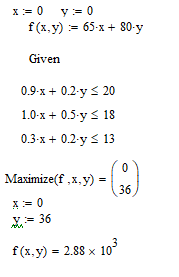 Примечание. В решении задачи Mathcad использованы буквы x,y - так как при указании буквы x с нижним индексом Mathcad выдавал ошибку.Задача 2. Оптимальное планирование состава выпускаемой продукции (о смесях).Примечание. В решении использованы буквы d,w,t - так как при указании буквы x с нижним индексом Mathcad выдавал ошибку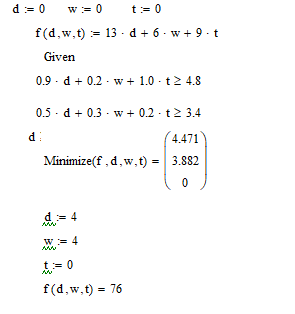 Задача 3. Оптимальное планирование перевозок (транспортная задача).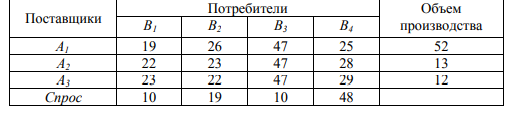 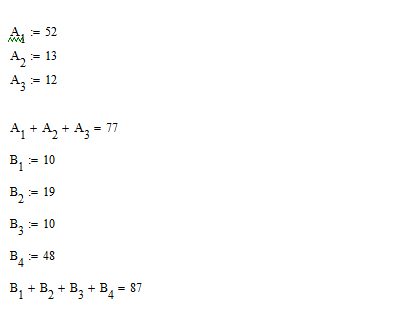 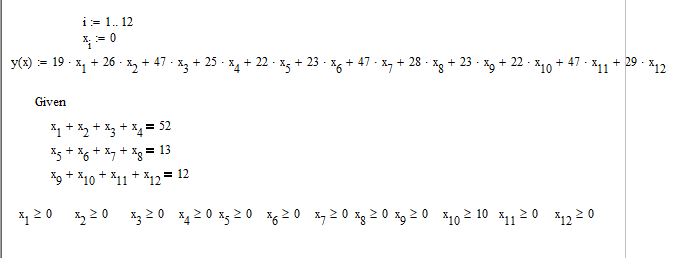 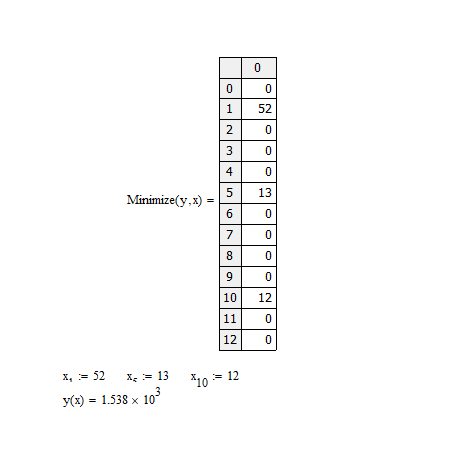 Задача 4. Нелинейное программирование.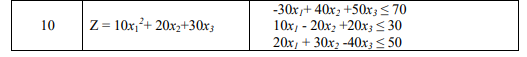 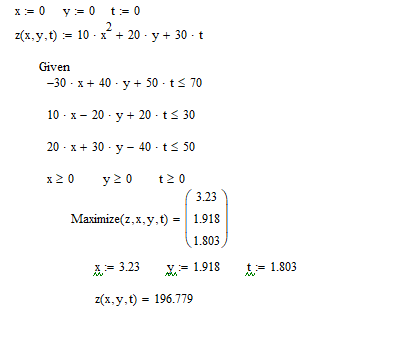 Производственный участокЗатраты времени на единицу продукции, норма-часЗатраты времени на единицу продукции, норма-часДоступный фонд времени, нормо- час в деньP10.90.220P21.00.518P3030.213Прибыль на единицу продукции, руб5060Вид веществаСодержание веществ в единице массы смеси, ед.Содержание веществ в единице массы смеси, ед.Содержание веществ в единице массы смеси, ед.Требуемое количество  в смесси,едВид веществаA1A2A3Требуемое количество  в смесси,едB10,90,214,8B20,50,30,23,4Цена кг смеси, руб.1369